Schüler- Homeoffice- Plan			Grundschule Bottendorf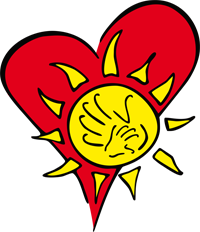 Woche vom 30.03.2020 bis 03.04.2020		Klasse: 2aViel Spaß und Erfolg beim Üben wünschen dir Frau Berger und Frau Siebenhüner!WochentagDeutsch√Mathematik√HS√MontagWörter mit Sp, spSprb. S. 100 Nr. 1-4Einmaleins mit 7 lernenMb S. 95 Nr. 1 und 2Ah S. 70 Nr. 1Ah. S. 11Bilder betrachten (Nr. 1)Nr. 2 Schreibe 4 eigene Beispiele in WG auf!DienstagWörter mit St, stSprb. S. 101 Nr. 1-5Division durch 7Mb S. 95 Nr. 3Ah S. 70 Nr. 2MittwochWörter mit st, spSprb. S. 108 Nr. 5Sprb. S. 109 Nr. 4,5IH S. 48 beenden
Mb S. 95 Nr. 4 und 5
Knacknüsse sind freiwilligAh. S. 12 Nr. 1 - 4 DonnerstagLb. S. 179 lesenSprb. S. 110 Nr. 3,4Sprb. S. 111 Nr. 5,6IH S. 49Ah S. 70 Nr. 3 und 4FreitagAh. S. 53 Nr. 1-3Körper untersuchen
Mb S. 100 Nr. 1 – 3Ah S. 74Ah. S. 13 Nr. 5Heute darfst du experimentieren. Viel Spaß dabei!Das geht immerLies in einem Buch!Einmaleins
Uhrzeit
Addition und Subtraktion bis 100Bemerkungen